Wiederholung des Geografie Tests – Europas Regionen, Staaten und HauptstädteVervollständige die Tabelle mit den fehlenden Ländern und Hauptstädten! (    / 3,5)Beschrifte die Karte:Trage die Nummern aus Aufgabe 1 richtig in die Karte ein! (    /3,5)Markiere alle Staaten Westeuropas blau. (    /3)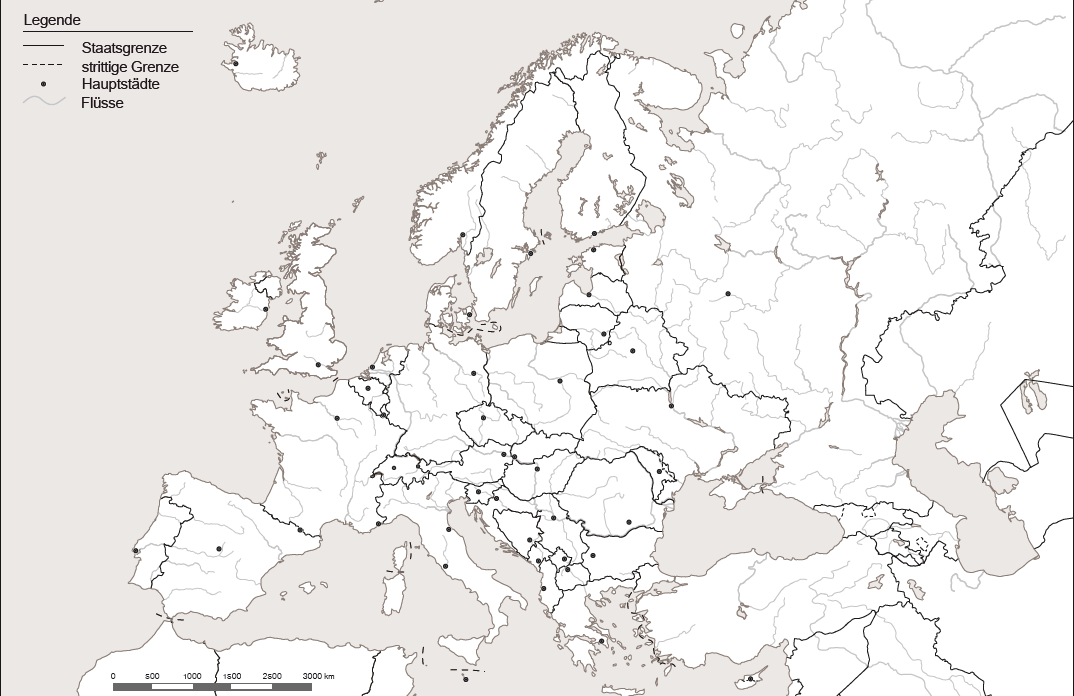 Zähle alle Staaten Mitteleuropas auf. (    /5)1Reykjavik2Dänemark3Kosovo4Skopje5Ankara6Estland7Chisinau 